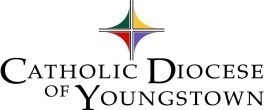 SAFE ENVIRONMENT COMPLIANCE CHECKLIST Parish/School/Institution 								 City 				 Date Sent to DOY 			Compliance Officer __								 Phone 			 Email 					Send this form to the Diocesan Safe Environment Coordinator as persons are added, updated, or removed.  Send updates as requirements are completed. Type or print with complete address.  All fields must be completed. Reproduce this form as needed. Keep a copy for your records.*Code	P = Priest			E = Educator (salaried teachers, principals, and administrators in schools)			  				D = Deacon			EM = Employee (all paid persons)		S = Seminarian			VC = Volunteer working with children (unpaid persons)	R = Religious (Brother or Sister)                                                                            13/24/2021									 *Code	P = Priest			E = Educator (salaried teachers, principals, and administrators in schools)			  				D = Deacon			EM = Employee (all paid persons)		S = Seminarian			VC = Volunteer working with children (unpaid persons)	R = Religious (Brother or Sister)                                                                            2Name/Address/City/ZipNew/Update/RemoveMinistry/JobPerformedCode*DATEBackgroundCheck Completed~or~Request CopyBCI Or FBIDATEAuthorization/VerificationAcknowledgementDATEVIRTUSTrainingCompletedName/Address/City/ZipNew/Update/RemoveMinistry/JobPerformedCode*DATEBackgroundCheck Completed~or~Request CopyBCI or FBIDATEAuthorization/VerificationAcknowledgementDATEVIRTUSTrainingCompleted